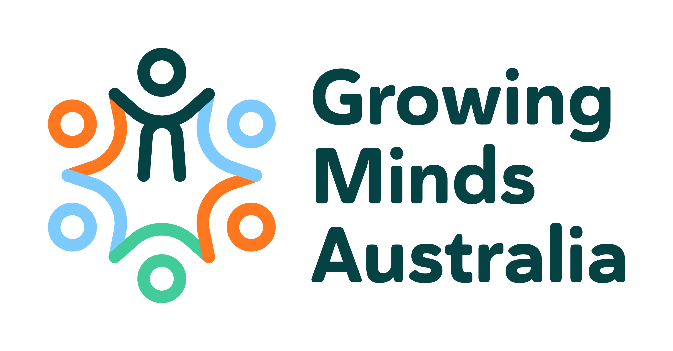 Non-responders Research Endorsement Fund 2022The mission of Growing Minds Australia (GMA) Clinical Trials Network (GMACTN) is to conduct clinical trials research to improve outcomes in child and youth mental health. GMACTN will be multidisciplinary and will aim to assess a broad range of treatment interventions and management strategies to improve outcomes in child and youth mental health.  In line with GMA’s strategic plan, the 2022 Non-Responders Research Endorsement Fund has been established to support members in the development of investigator-initiated studies, and for us to learn about how a clinical trials network may benefit our members. The studies may be trials, or research that may ultimately lead to trials. Grants of up to $100,000 (inclusive of GST) are available in 2022 to successful applicants. Eligible research projects may include:GMA pilot studies (including generating data to support a larger GMA clinical trial)Translational research that may lead to a larger GMA project; Seed funding to start a high priority GMA study that has a high likelihood of receiving ongoing funding from another source.Not all funds may be awarded in the first round with any remaining funds available for ad-hoc grants or a second round of applications, at the discretion of the GMA Steering Committee following guidance from the GMA Scientific Advisory Committee.  Eligible research projects will:Be consistent with GMA’s mission and objectives and include a budget justification up to AUD$100,000 (inclusive of GST);Involve endpoints that are feasible within a 1-2 year time frame;Be expected to build capacity and/or collaborations for GMA and have the potential to lead to future GMA projects.The successful recipient will be required to:Be a GMA member and an active contributor to GMA activities;Acknowledge GMA’s contributions towards ongoing development and any associated outputs of the funded research;Acknowledge GMA in any publications or presentations as a result of the Researcher Endorsement Fund award;Attend relevant meetings to provide updates on the project and present final report to the GMA Scientific Advisory Committee;Provide a formal written report at the completion of the project to GMA; Provide a summary report for use in GMA publications;As this research fund is supported by MRFF funds, successful recipients must ensure that any this grant is only used for direct research costs.Membership form for Growing Minds Australia can be accessed here: https://growingmindsaustralia.org/membership/Assessment and notificationA grant review panel will be appointed by the GMA SAC to assess each application. Within the framework of the above requirements, the following specific criteria will be used as part of the review and selection process:For the priority of non-responders:​a) A plan detailing how collaboration and stakeholder consultation will overcome the barriers that have traditionally limited trial size and quality in the areab) Quality of science in addressing non-respondersc) Evidence that amount of funding applied for is used to seed advancement with further fundingd) Strength of research team including early-mid career researcher strategye) Demonstration that study accords with the mission, vision and values of GMA and its Terms of Referencef) Consideration of health economics and research translationg) Evidence of the extent this study avoids duplication with existing studies.​Written feedback will be provided to applicants across the categories of scientific merit/knowledge gain, track record, and feasibility, as well as general comments.Successful applicants will be presented their grants in DECEMBER 2022.Key datesFri 27 May 2022		 	Grant applications open Fri 26 Aug 2022			Grant applications closeSep – Oct 2022			Review rounds complete October 2022		 		Notification to applicants for progress to next roundNovember 2022			Zoom presentations to Growing Minds Australia groupsDecember 2022			Award presentationPlease complete the Research Endorsement Fund Grant Application Form and email to: growing-minds-australia@sydney.edu.au by COB Fri 26 August 2022.If you have any questions regarding the application process, please contact Trisha Nowland, Executive Officer at growing-minds-australia@sydney.edu.au.Endorsement Application and Project Description FormPlease ensure your application is no longer than six (6) pages in total. Note that the review panel will be multidisciplinary in composition, and the ability of non-expert reviewers to easily comprehend all aspects of the application should be carefully considered.Email your completed application to growing-minds-australia@sydney.edu.au by the closing date Fri 26 August 2022.Other pertinent details (1-2 pages)Project title:Date of submission:Chief Investigator name:Discipline: Organisation: Organisation: Telephone: Email: Email: Lay summary for community engagement advisory review/public communication [maximum 300 words] Suggested headings:Background and rationale (including theory):Aim:Aim:Objectives (endpoints):PrimarySecondaryTertiary/correlativeObjectives (endpoints):PrimarySecondaryTertiary/correlativeHypotheses:Hypotheses:Population and setting:Population and setting:Assessment/Prevention/Interventions:Assessment/Prevention/Interventions:Study design: Study design: Outcomes and measures:Outcomes and measures:Study procedures:Study procedures:Statistical considerations: Statistical considerations: Feasibility (track record and timeline):Feasibility (track record and timeline):Significance/avoidance of duplication: Significance/avoidance of duplication: Risks: Risks: How is this project aligned with GMA’s Terms of Reference, goals and objectives?How is this project aligned with GMA’s Terms of Reference, goals and objectives?How does this study address non-responders in child and youth mental health?Please describe the translation plan:How does this study address non-responders in child and youth mental health?Please describe the translation plan:Describe how this project may lead to future GMA studies?Describe how this project may lead to future GMA studies?Key members of research team (list brief details only but include name, discipline and organisation). Research team must be GMA members. Key members of research team (list brief details only but include name, discipline and organisation). Research team must be GMA members. Detail for the early career researcher advancement strategy in this proposal/ study committee formulation:Detail for the early career researcher advancement strategy in this proposal/ study committee formulation:Have you applied for, or are you receiving, funding from other organisations for this project? Have you applied for, or are you receiving, funding from other organisations for this project? ☐ Yes    ☐ No                                                                                                                                  ☐ Yes    ☐ No                                                                                                                                  If yes, who and for how much?If yes, who and for how much?Which organisation will be responsible for administering the grant funds? Which organisation will be responsible for administering the grant funds? Address and contact details of organisation administering the grant funds:Address and contact details of organisation administering the grant funds:Has approval been granted by the organisation to support this project?Has approval been granted by the organisation to support this project?☐ Yes    ☐ No        ☐ Yes    ☐ No        Will the organisation charge a fee or overhead? **If yes, this must be specified in the detailed budget, and coverage for it must be provided from a distinct source, not the GMA grantWill the organisation charge a fee or overhead? **If yes, this must be specified in the detailed budget, and coverage for it must be provided from a distinct source, not the GMA grant☐ Yes    ☐ No        ☐ Yes    ☐ No        Project duration (months)Project duration (months)Proposed deliverables including publications, and timeframeProposed deliverables including publications, and timeframeTotal requested funds (Maximum Research Grant is $100,000 including GST)Total requested funds (Maximum Research Grant is $100,000 including GST)$$Detail how health economics and stakeholder consultation are addressed in this proposal:Detail how health economics and stakeholder consultation are addressed in this proposal:Detail regarding how this funding would support overcoming barriers traditionally in place with respect to trial size and quality:Detail regarding how this funding would support overcoming barriers traditionally in place with respect to trial size and quality:Budget justificationBudget excluding GSTYear 1Year 2Staff (list)$$Consumables$$Site costs (specify)$$Other $$Total$$